12:00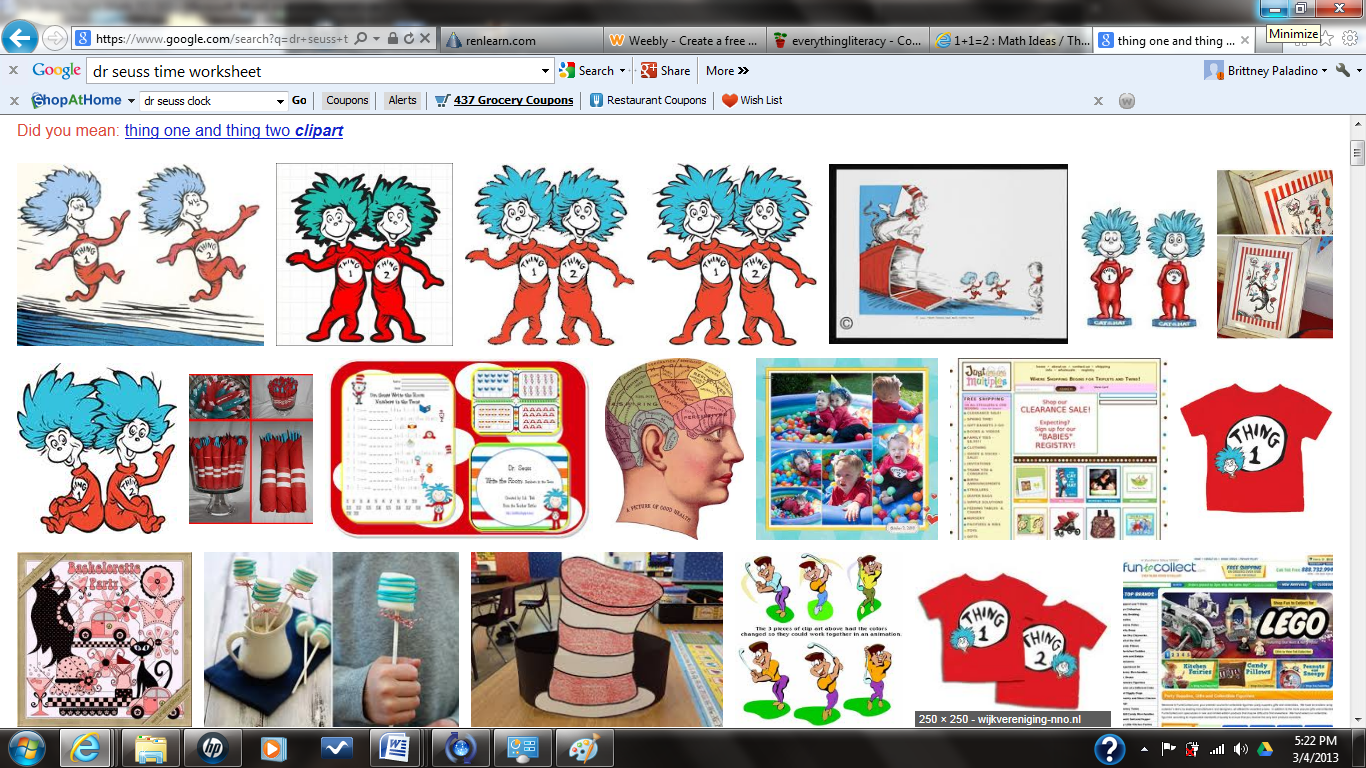 12:301:001:302:002:303:003:304:004:305:005:306:006:307:007:308:008:309:009:3010:0010:3011:0011:30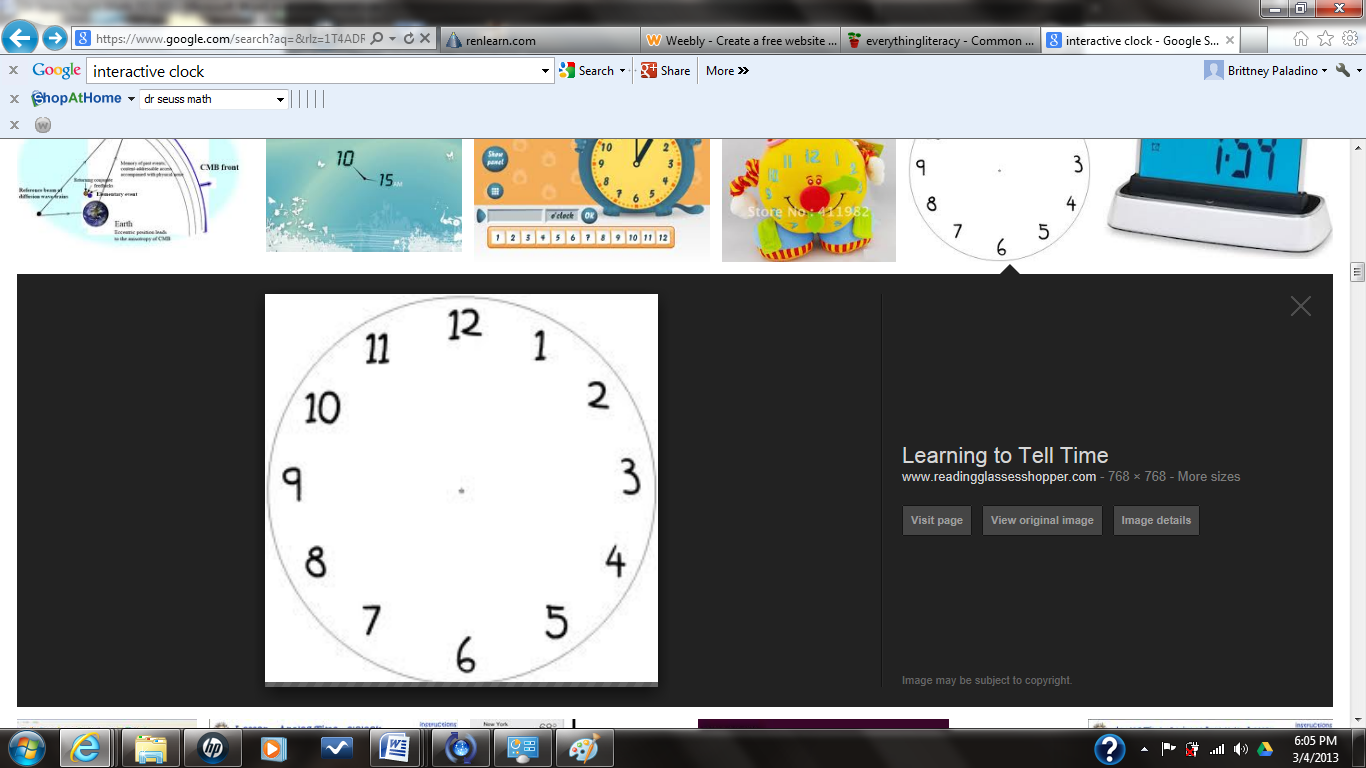 